Publicado en Barcelona el 23/02/2018 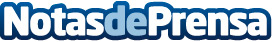 EAE Business School, entre las mejores escuelas del mundo según el ranking  mundial de CNN ExpansiónEAE es la segunda escuela española que más sube de posición respecto la pasada edición. El Global MBA de EAE Business se posiciona entre los 50 mejores del mundo y el tercero de España y  se destacan sus residenciales en Nueva York, Shangái y MadridDatos de contacto:Montserrat BrosNota de prensa publicada en: https://www.notasdeprensa.es/eae-business-school-entre-las-mejores-escuelas Categorias: Internacional Recursos humanos http://www.notasdeprensa.es